Publicado en Lloret de Mar el 12/04/2024 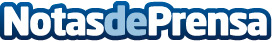 OPTICA’M explica cuáles son las principales claves para proteger los ojos en veranoEl verano, con su sol radiante y días más largos, invita a pasar tiempo al aire libre disfrutando de actividades bajo el resplandor del astro rey. Sin embargo, muchas veces se pasa por alto un aspecto crucial de la salud: la protección de los ojosDatos de contacto:Oriol Marquèsedeon931929647 Nota de prensa publicada en: https://www.notasdeprensa.es/optica-m-explica-cuales-son-las-principales Categorias: Nacional Medicina Consumo Otros Servicios Bienestar Servicios médicos http://www.notasdeprensa.es